XT-IV型在线氨氮分析仪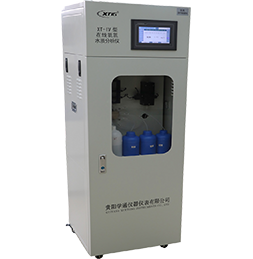 